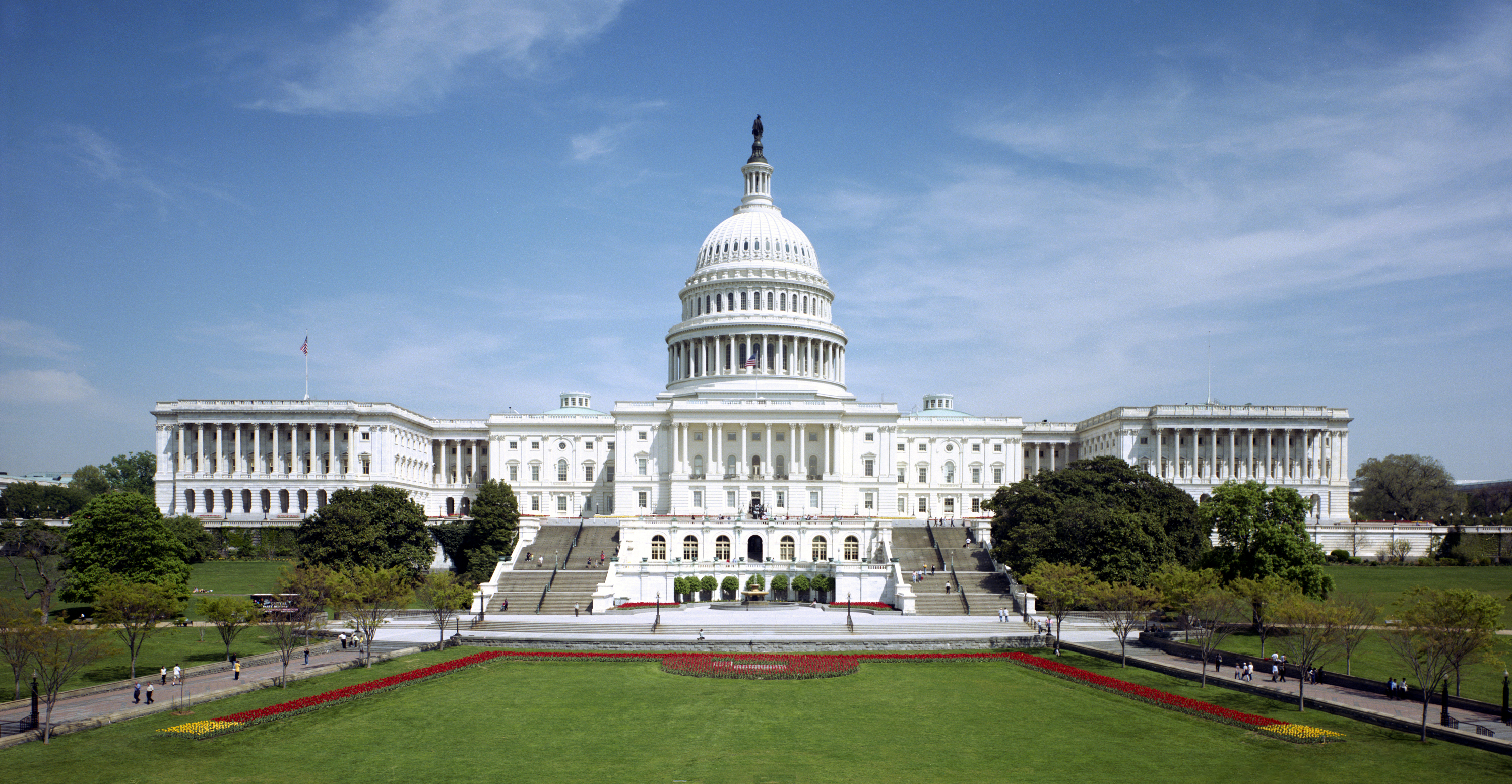         CLOSE-UPwASHINGTON d.c. & New York cityJune 24-July 1, 2018High School ProgramStudents will participate in “hands on” approach and explore civic responsibility as well as gain a greater understanding on how democracy works in the United States of America. Students will also participate in leadership workshops that address community issues, student led–mock congress and issues regarding the economy. Students will also visit the numerous national monuments in Washington D.C. and New York City.          (Student must meet  academic eligibility for this program)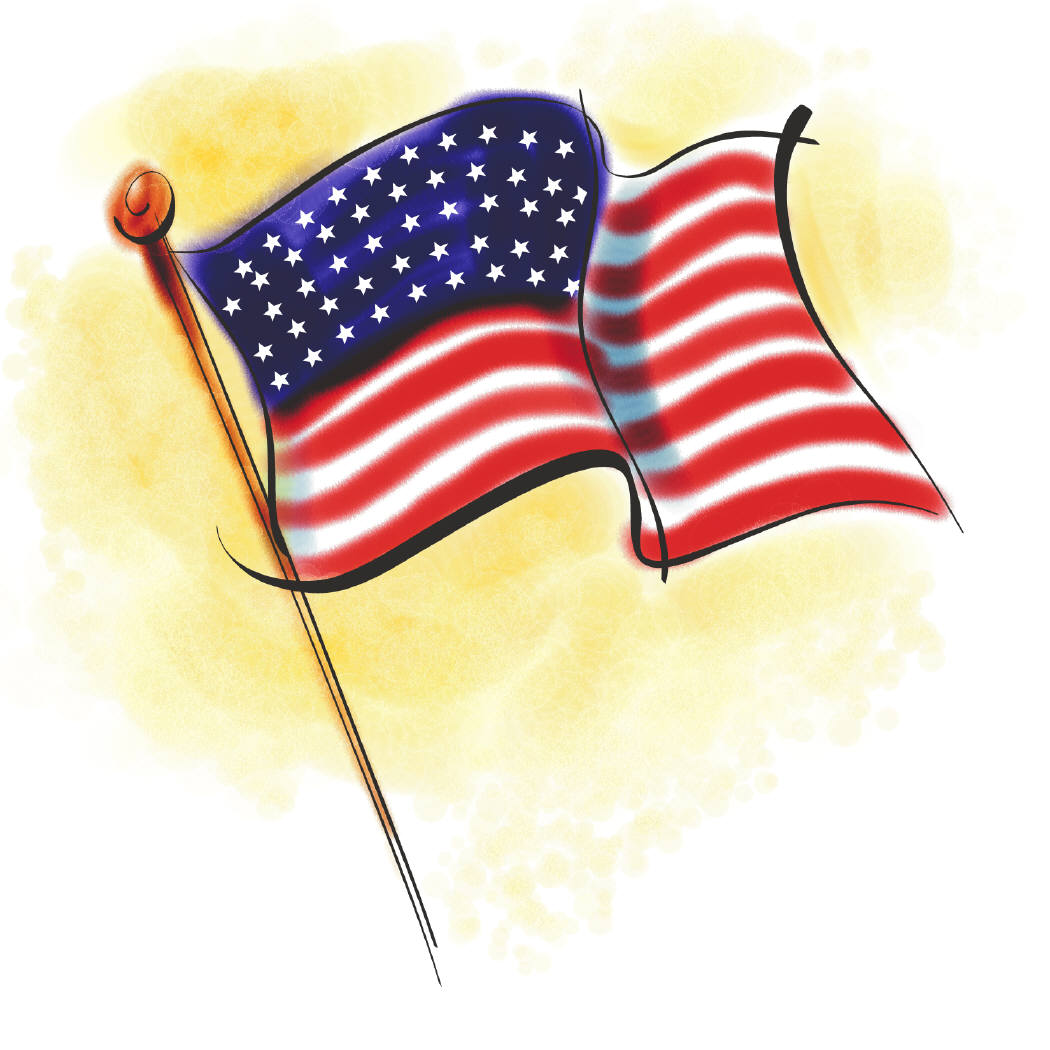 Secondary Migrant Summer ProgramWeslaco High School8th -12th GradeWorkshop DatesJune 5, 6, 7, 2018June 12, 13, 14, 20188:00 am--3:00 pmBreakfast & Lunch  will be provided atWHS cafeteriaTransportation will be provided!wESLACO mIGRANT dEPARTMENT956-969-6625Mrs. Mary MendozaMr. Jose BaronMr. Armando Gonzalezmmendoza@wisd.us